AgendaMontgomery County Redevelopment Commission Annual MeetingWednesday, November 9, 2022 @ 6:30 pmMontgomery County Government Center1580 Constitution Row – Suite ECrawfordsville, IN  47933Welcome & Opening remarksWhat / Who Is The RDC?Economic Development & Communications PlanningTS UpdateCapitol Expenditures Residential EffortsWater Infrastructure Expansion Update Wastewater infrastructure Expansion UpdateCurrent TIF Budget & Impact on Taxing DistrictsQ&A Montgomery County acknowledges its responsibility to comply with the Americans with Disabilities Act of 1990.  In order to assist individuals with disabilities who require special services (i.e. sign interpretive services, alternative audio/visual devices, and amanuenses) for participation in or access to County sponsored public programs, services, and/or meetings, the County requests that individuals makes requests for these services forty-eight (48) hours ahead of the scheduled program, service, and/or meeting.  To make arrangements, contact ADA/Title VI Coordinator Lori Dossett @ 765-361-2623.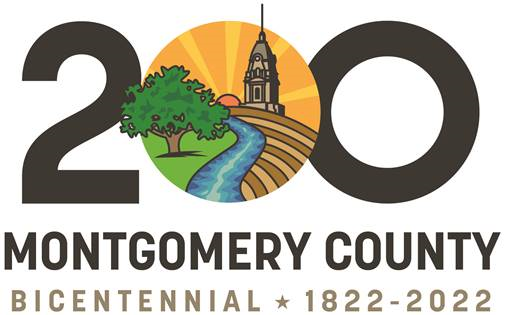 